المملكة العربية السعودية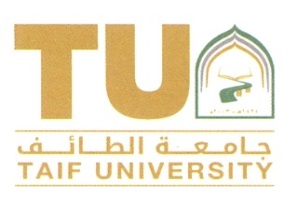 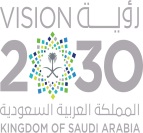 وزارة التعليــــم  جــــــامعــــة الطائـــــــــفالإدارة العامة لشؤون أعضاء هيئة التدريس والموظفين                الرقم :                                              التاريخ :    /    /    14هـ                            المشفوعات :                                                    نموذج طلب انتدابخاص بطلب جهة العملسعادة وكيل الجامعة                                        حفظه اللهالسلام عليكم ورحمة الله وبركاته : أرفق لسعادتكم بطيه خطاب /                   رقم            وتاريخ      بخصوص/       أرجو الموافقة على انتداب الموضحة هوياتهم بعالية للتوجه إلى  :  (          ) (         ) (        )  (            )للقيام  بمهمة :  (           )    ولمدة  (       )   يوم اعتبارا من  تاريخ :       /       /      14هـ     مع تعميد من يلزم لتأمين وسيلة مواصلات لجهة الانتداب باستخدام        سيارة حكومية            بالطائرة  خط سير :      /     /     /          مرجعاً عميد / مدير إدارة        الاســـم /                          التوقيع والتاريخ                                  خاص بسعادة وكيل الجامعةمع التحية لسعادة مدير إدارة شؤون الموظفين  لا مانع من انتداب المذكورين أعلاه ولمدة (        )  يوم   مع صرف تذاكر الإركاب ويكمل اللازم  0   تعاد لسعادة عميد / مدير إدارة /          لملاحظة /                      .                                                                                         وكيل الجامعة المكلف                                                                                            أ.د / تركي بن سليم الثبيتي                           ص/ في حالة إحالتها إلى إدارة شؤون الموظفين للجهة طالبة الانتداب للإحاطة 0خاص بمدير إدارة شؤون الموظفين للنفقات لإكمال اللازم لقرار الانتداب 0 ص/ لعلاقات الموظفين ( السفر ) لإكمال اللازم لأوامر الإركاب وتذاكر السفر 0                                                                                             مدير عام  إدارة شؤون الموظفين                                                                                               أ. عبدالله بن خلوفة آل السريحة